CyprusCyprusCyprusCyprusOctober 2026October 2026October 2026October 2026SundayMondayTuesdayWednesdayThursdayFridaySaturday123Cyprus Independence Day45678910111213141516171819202122232425262728293031National HolidayNOTES: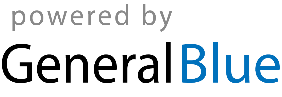 